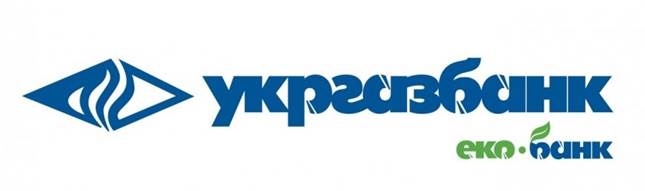 Односторонній правочин до ПУБЛІЧНОЇ ПРОПОЗИЦІЇ АБ «УКРГАЗБАНК»на укладення Договору про обслуговування рахунка в цінних паперахдля фізичних осіб (резидентів та нерезидентів)ШАНОВНІ КЛІЄНТИ!	Повідомляємо, що з 20.06.2022 р. АБ «УКРГАЗБАНК», керуючись пунктом 8.6. ПУБЛІЧНОЇ ПРОПОЗИЦІЇ АБ «УКРГАЗБАНК» на укладення Договору про обслуговування рахунка в цінних паперах для фізичних осіб (резидентів та нерезидентів) (далі – Публічна пропозиція), цим одностороннім правочином вносить зміни та доповнення до Публічної пропозиції шляхом викладення додатку №4 до Публічної пропозиції в новій редакції, що є Додатком №1 до цього одностороннього правочину.                                                                                                                           	Зазначені зміни вносяться в рамках одностороннього правочину                        АБ «УКРГАЗБАНК» та набирають чинності з 20.06.2022 р. 	Детальну інформацію щодо зазначених змін Ви можете дізнатись:на офіційному веб-сайті АБ «УКРГАЗБАНК» www.ukrgasbank.com у розділах «Приватним клієнтам», «Малому та середньому бізнесу» та «Корпоративним клієнтам»;у відділенні АБ «УКРГАЗБАНК»;за телефоном Депозитарної установи: 044-594-11-62.Голова Правління       ____________________    Андрій КРАВЕЦЬ							                (підпис, печатка)Додаток №1«м. КиївЗаява про приєднання до УМОВ Договору  про обслуговування рахункА в цінних паперахКеруючись статтею 634 Цивільного кодексу України, шляхом подання цієї Заяви про приєднання до умов Договору  про обслуговування рахунка в цінних паперах (надалі – Заява), Депонент приєднується до встановлених ПУБЛІЧНИМ АКЦІОНЕРНИМ ТОВАРИСТВОМ АКЦІОНЕРНИМ БАНКОМ «УКРГАЗБАНК» (надалі – Депозитарна установа) умов договору  про обслуговування рахунка в цінних паперах, розміщених на сайті Депозитарної установи  в мережі Інтернет за адресою:  http://www.ukrgasbank.com/.Депонент засвідчує, що він ознайомився з умовами Договору про обслуговування рахунка в цінних паперах, погоджується з ними та зобов’язується їх виконувати.Депонент засвідчує, що він ознайомився з Тарифами та Внутрішніми документами Депозитарної установи, розміщеними на сайті Депозитарної установи  в мережі Інтернет за адресою: http://www.ukrgasbank.com/, погоджується з ними та зобов’язується їх виконувати.Депонент надає згоду Депозитарній установі: на обробку своїх персональних даних без обмежень з метою виконання обов’язків за Договором, а також з метою ведення обліку операцій, що пов’язані з виконанням Договору передачу своїх персональних даних з правом їх обробки та використання третім особам, залученим Депозитарною установою на договірній основі до процесу виконання Договору. Обсяг персональних даних уповноваженого представника Депонента, які оброблятимуться Депозитарною установою  та передаватимуться  третім особам, визначається Депозитарною установою відповідно до вимог чинного законодавства України. Уповноважений представник Депонента запевняє, що ним отримано від Депозитарної установи повідомлення про володільця персональних даних, склад та зміст зібраних персональних даних, права суб’єкта персональних даних, що передбачені нормами законодавства України щодо захисту персональних даних, мету збору персональних даних та осіб,  яким передаються персональні дані.Депонент підтверджує, що Депозитарною установою надана йому інформація, зазначена в частині другій статті 12 Закону України «Про фінансові послуги та державне регулювання ринків фінансових послуг» до укладення цього Договору. дата 	                                     (прізвище, ім’я, по-батькові Депонента/уповноваженого представника Депонента)	                                                               підписІндивідуальний номер Заяви ( індивідуальний номер Договору)	Дата	Депозитарний код рахунку в цінних паперахПрізвище та ініціали	підписОригінал цієї Заяви отримав: _____________________________________________________(підпис) 		(прізвище, ініціали) 		(дата)м. КиївЗаява про приєднання до УМОВ Договору  про обслуговування рахункА в цінних паперахКеруючись статтею 634 Цивільного кодексу України, шляхом подання цієї Заяви про приєднання до умов Договору  про обслуговування рахунка в цінних паперах (надалі – Заява), Депонент приєднується до встановлених ПУБЛІЧНИМ АКЦІОНЕРНИМ ТОВАРИСТВОМ АКЦІОНЕРНИМ БАНКОМ «УКРГАЗБАНК» (надалі – Депозитарна установа) умов договору  про обслуговування рахунка в цінних паперах, розміщених на сайті Депозитарної установи  в мережі Інтернет за адресою:  http://www.ukrgasbank.com/.Депонент засвідчує, що він ознайомився з умовами Договору про обслуговування рахунка в цінних паперах, погоджується з ними та зобов’язується їх виконувати.Депонент засвідчує, що він ознайомився з Тарифами та Внутрішніми документами Депозитарної установи, розміщеними на сайті Депозитарної установи  в мережі Інтернет за адресою: http://www.ukrgasbank.com/, погоджується з ними та зобов’язується їх виконувати.Депонент надає згоду Депозитарній установі: на обробку своїх персональних даних без обмежень з метою виконання обов’язків за Договором, а також з метою ведення обліку операцій, що пов’язані з виконанням Договору передачу своїх персональних даних з правом їх обробки та використання третім особам, залученим Депозитарною установою на договірній основі до процесу виконання Договору. Обсяг персональних даних уповноваженого представника Депонента, які оброблятимуться Депозитарною установою  та передаватимуться  третім особам, визначається Депозитарною установою відповідно до вимог чинного законодавства України. Уповноважений представник Депонента запевняє, що ним отримано від Депозитарної установи повідомлення про володільця персональних даних, склад та зміст зібраних персональних даних, права суб’єкта персональних даних, що передбачені нормами законодавства України щодо захисту персональних даних, мету збору персональних даних та осіб,  яким передаються персональні дані.Депонент підтверджує, що Депозитарною установою надана йому інформація, зазначена в частині другій статті 12 Закону України «Про фінансові послуги та державне регулювання ринків фінансових послуг» до укладення цього Договору.  (ім’я та ПРІЗВИЩЕ Депонента/уповноваженого представника Депонента)	      Індивідуальний номер Заяви ( індивідуальний номер Договору)	                                                                                                                                Дата	Примірник Заяви про приєднання до умов Договору про обслуговування рахунка в цінних паперах, укладеної у вигляді електронного документа, створеного згідно з вимогами, визначеними Законом України "Про електронні документи та електронний документообіг" вважається отриманим Депонентом, якщо такий примірник направлений Депоненту Депозитарною установою на електронну адресу Депонента, зазначену в анкеті рахунку в цінних паперах або із застосуванням мобільного додатку.»Додаток №4 до Договору про обслуговування рахунка в цінних паперах                                                                                                                         (для паперової версії документу                         ДЕПОЗИТАРНА УСТАНОВА АБ «УКРГАЗБАНК»Місцезнаходження юридичної особи:03087, м. Київ, вул. Єреванська, 1Адреса для листування/ фактичне місцезнаходження спеціалізованого відокремленого структурного підрозділу: 01015, м. Київ, вул. Старонаводницька, 19, 21, 23Депонент (прізвище, ім’я, по батькові (для нерезидентів у разі наявності)Реєстраційний номер облікової картки платника податків  (за наявності)Назва, серія (за наявності), номер, дата видачі документа, що посвідчує фізичну особу та найменування органу, що видав документМісцезнаходження/місце проживання ДепонентаБанківські реквізити ДепонентаКонтактний номер телефону, електронна адреса ДепонентаУповноважений представник  Депонента (ПІБ, документ, що підтверджує повноваження особи)ВІДМІТКИ ДЕПОЗИТАРНОЇ УСТАНОВИВІДМІТКИ ДЕПОЗИТАРНОЇ УСТАНОВИВІДМІТКИ ДЕПОЗИТАРНОЇ УСТАНОВИ300996-_____________Додаток №4 до Договору про обслуговування рахунка                                                                                                                             в цінних паперах(для електронної версії документу)                           ДЕПОЗИТАРНА УСТАНОВА АБ «УКРГАЗБАНК»Місцезнаходження юридичної особи:03087, м. Київ, вул. Єреванська, 1Адреса для листування/ фактичне місцезнаходження спеціалізованого відокремленого структурного підрозділу: 01015, м. Київ, вул. Старонаводницька, 19, 21, 23Депонент (прізвище, ім’я, по батькові (для нерезидентів у разі наявності)Реєстраційний номер облікової картки платника податків  (за наявності)Назва, серія (за наявності), унікальний номер запису в ЄДДР, дата видачі та строк дії документа, що посвідчує фізичну особу та найменування органу, що видав документМісцезнаходження/місце проживання ДепонентаБанківські реквізити ДепонентаКонтактний номер телефону, електронна адреса ДепонентаУповноважений представник  Депонента (ПІБ, документ, що підтверджує повноваження особи)ВІДМІТКИ ДЕПОЗИТАРНОЇ УСТАНОВИВІДМІТКИ ДЕПОЗИТАРНОЇ УСТАНОВИ